Lección 14: Resuélvelo a tu maneraResolvamos problemas-historia y compartamos con otros cómo pensamos.Calentamiento: Conversación numérica: Varios sumandosEncuentra mentalmente el valor de cada expresión.14.1: Pongamos todo juntoAndre recolectó semillas. Tiene 25 semillas de girasol y 17 semillas de calabaza. ¿Cuántas semillas tiene? Muestra cómo pensaste.Andre recolectó más semillas. Tiene 35 semillas de pepino. ¿Cuántas semillas tiene Andre en total? Muestra cómo pensaste.Compara con tu compañero cómo pensó cada uno.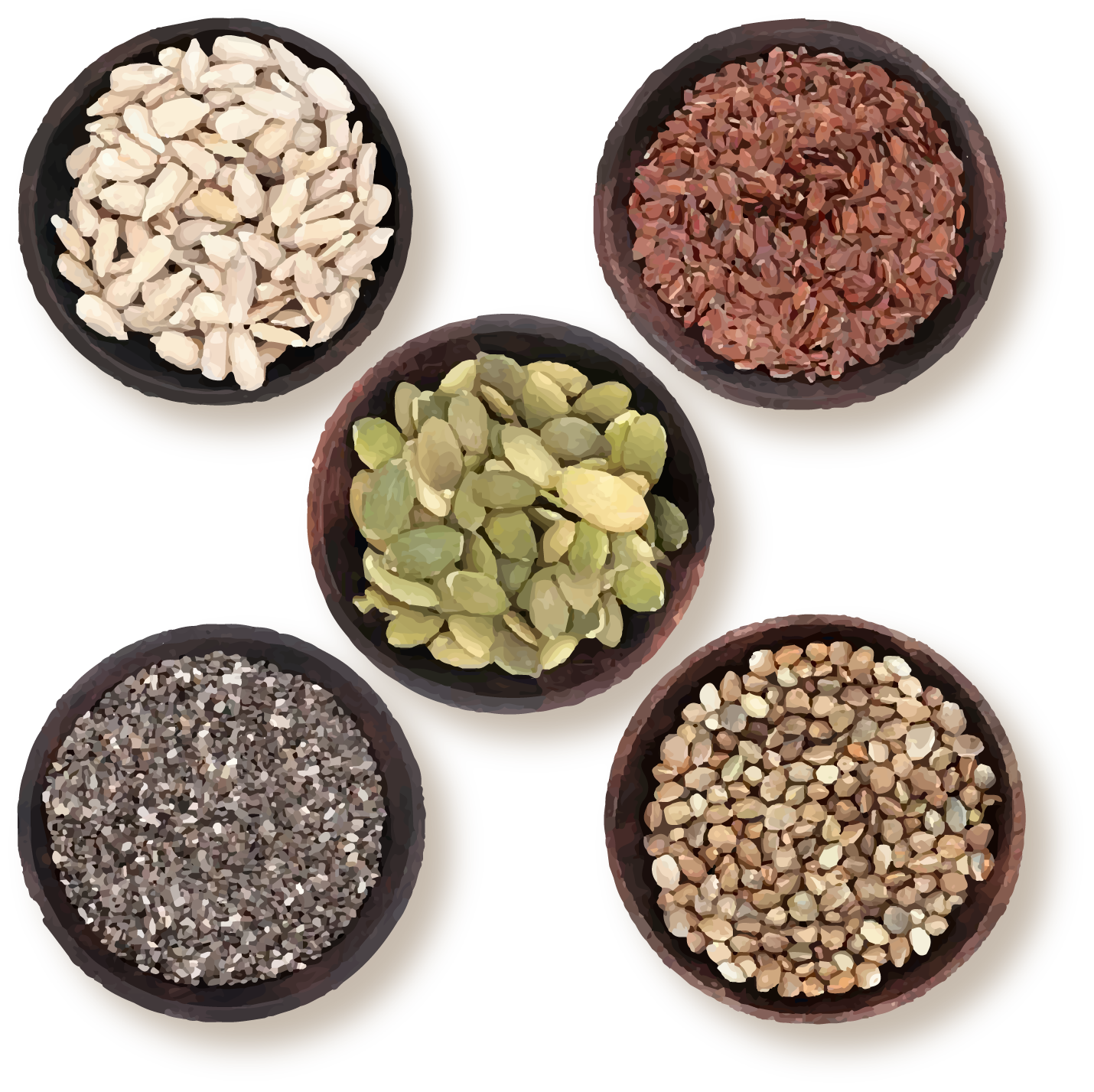 14.2: Seleccionemos, resolvamos y compartamosDecidan qué problema resolverá cada miembro de su grupo.Priya tiene 24 semillas menos que Tyler. Tyler tiene 53 semillas. ¿Cuántas semillas tiene Priya?Jada y Mai tienen 61 semillas. Jada tiene 39 semillas. ¿Cuántas semillas tiene Mai?Kiran empezó el juego con 24 semillas. En su turno, él ganó 17 semillas. ¿Cuántas semillas tiene ahora?Resuelve el problema. Muestra cómo pensaste.Comparte con tu grupo cómo pensaste. Después de que todos hayan compartido, completa las oraciones con sus respuestas. Después, resuelvan juntos el problema-historia.Priya tiene ____________ semillas.Mai tiene ____________ semillas.Kiran tiene ____________ semillas.¿Cuántas semillas tienen entre todos?Section SummarySection Summary En esta sección, resolvimos muchos tipos de problemas-historia. Usamos diagramas y ecuaciones para entender los problemas. Jada empezó con algunas semillas. Después, le ganó 28 semillas a Elena. Ahora tiene 65 semillas.
¿Cuántas semillas tenía Jada al principio?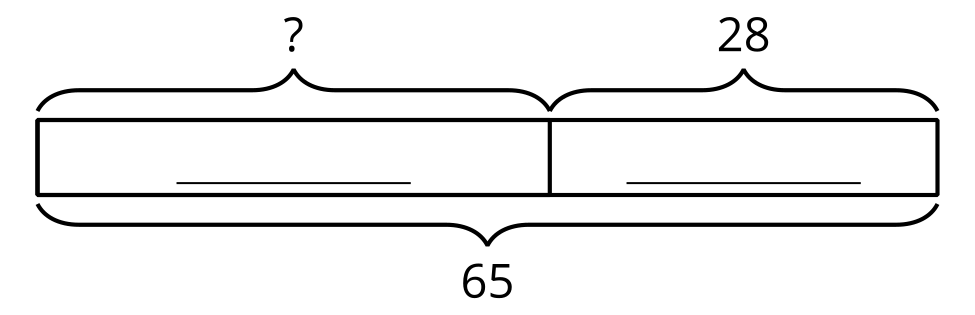 Compartimos cómo entender los problemas-historia, cómo resolverlos y lo que aprendimos de los otros.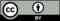 © CC BY 2021 Illustrative Mathematics®